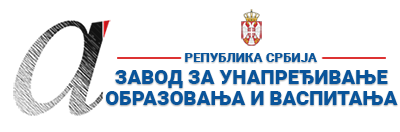 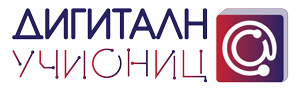 ПРИПРЕМА ЗА ЧАС*Уз припрему за час пожељно је приложити и презентацију коришћену за реализацију часа (уколико је презентација коришћена). Презентација се може урадити у било ком софтверу за израду презентација (PowerPoint, Google Slide, Prezi, Zoho Show, Sway, Canva или било који други). Уколико је презентација урађена у онлајн апликацији, доставља се тако што се линк ка презентацији наводи у обрасцу у реду „13. Линкови“.**Ред „14. Начини провере остварености исхода“ и „15. Оквир за преиспитивање оствареног часа“ се попуњава ако је час реализован.***Уколико наставник жели у припрему за час може уврстити и додатне описе (нпр. стандарди, кључни појмови, корелација, међупредметне компетенције и сл.). Ове описе навести на крају припреме (после реда 15.) додавањем нових редова у табелу.****НАЈКВАЛИТЕТНИЈЕ ПРИПРЕМЕ ЗА ЧАС БИЋЕ ПОСТАВЉЕНЕ У БАЗУ РАДОВА НА САЈТУ ПРОЈЕКТА https://digitalnaucionica.edu.rs/1. ШколаОШ „Петар Тасић“МестоЛешницаЛешницаЛешница2. Наставник (име и презиме)Слободан КостадиновићСлободан КостадиновићСлободан КостадиновићСлободан КостадиновићСлободан Костадиновић3. Предмет:Информатика и рачунарствоИнформатика и рачунарствоИнформатика и рачунарствоРазред 64. Наставна тема - модул:ИКТ – Информационо-комуникационе технологијеИКТ – Информационо-комуникационе технологијеИКТ – Информационо-комуникационе технологијеИКТ – Информационо-комуникационе технологијеИКТ – Информационо-комуникационе технологије5. Наставна јединица:Рад са текстом – унос и едитовање чистог текстаРад са текстом – унос и едитовање чистог текстаРад са текстом – унос и едитовање чистог текстаРад са текстом – унос и едитовање чистог текстаРад са текстом – унос и едитовање чистог текста6. Циљ наставне јединице:Оспособљавање ученика за унос и едитовање чистог текста у програму „notpad“Оспособљавање ученика за унос и едитовање чистог текста у програму „notpad“Оспособљавање ученика за унос и едитовање чистог текста у програму „notpad“Оспособљавање ученика за унос и едитовање чистог текста у програму „notpad“Оспособљавање ученика за унос и едитовање чистог текста у програму „notpad“7. Очекивани исходи:Ученик ће бити у стању да:креира текстуални документ и примени основне акције уноса и едитовања чистог текста;сачува и организује податке.Ученик ће бити у стању да:креира текстуални документ и примени основне акције уноса и едитовања чистог текста;сачува и организује податке.Ученик ће бити у стању да:креира текстуални документ и примени основне акције уноса и едитовања чистог текста;сачува и организује податке.Ученик ће бити у стању да:креира текстуални документ и примени основне акције уноса и едитовања чистог текста;сачува и организује податке.Ученик ће бити у стању да:креира текстуални документ и примени основне акције уноса и едитовања чистог текста;сачува и организује податке.8. Методе рада:дијалошка метода (хеуристички разговор)метода практичног извођењавршњачко учењедијалошка метода (хеуристички разговор)метода практичног извођењавршњачко учењедијалошка метода (хеуристички разговор)метода практичног извођењавршњачко учењедијалошка метода (хеуристички разговор)метода практичног извођењавршњачко учењедијалошка метода (хеуристички разговор)метода практичног извођењавршњачко учење9. Облици рада:фронталнииндивидуални или рад у пару (у зависности од броја рачунара у кабинту)фронталнииндивидуални или рад у пару (у зависности од броја рачунара у кабинту)фронталнииндивидуални или рад у пару (у зависности од броја рачунара у кабинту)фронталнииндивидуални или рад у пару (у зависности од броја рачунара у кабинту)фронталнииндивидуални или рад у пару (у зависности од броја рачунара у кабинту)10. Потребна опрема / услови / наставна средства за реализацију часарачунар; видео-пројектор;дигитални уџбеник Информатика и рачунартво 6, Едука -      лекција  Рад са текстом – унос и едитовање чистог текста;уџбеник Информатика и рачунарство 6, Едука.рачунар; видео-пројектор;дигитални уџбеник Информатика и рачунартво 6, Едука -      лекција  Рад са текстом – унос и едитовање чистог текста;уџбеник Информатика и рачунарство 6, Едука.рачунар; видео-пројектор;дигитални уџбеник Информатика и рачунартво 6, Едука -      лекција  Рад са текстом – унос и едитовање чистог текста;уџбеник Информатика и рачунарство 6, Едука.рачунар; видео-пројектор;дигитални уџбеник Информатика и рачунартво 6, Едука -      лекција  Рад са текстом – унос и едитовање чистог текста;уџбеник Информатика и рачунарство 6, Едука.рачунар; видео-пројектор;дигитални уџбеник Информатика и рачунартво 6, Едука -      лекција  Рад са текстом – унос и едитовање чистог текста;уџбеник Информатика и рачунарство 6, Едука.11. Дигитални образовни материјали / дигитални уџбеници коришћени за реализацију часадигитални уџбеник Информатика и рачунартво 6, Едука -      лекција  Рад са текстом – унос и едитовање чистог текста; дигитални уџбеник Информатика и рачунартво 6, Едука -      лекција  Рад са текстом – унос и едитовање чистог текста; дигитални уџбеник Информатика и рачунартво 6, Едука -      лекција  Рад са текстом – унос и едитовање чистог текста; дигитални уџбеник Информатика и рачунартво 6, Едука -      лекција  Рад са текстом – унос и едитовање чистог текста; дигитални уџбеник Информатика и рачунартво 6, Едука -      лекција  Рад са текстом – унос и едитовање чистог текста; Планиране активности наставникаПланиране активности ученикаПланиране активности ученикаПланиране активности ученикаПланиране активности ученика12.1. Уводни део часа Најављује тему часа и подстиче ученике на разговор о алатима за куцање текста у кућним условимаДеле евентуална лична искуства у коришћењу писаћих машина, пробају да откуцају неколико речи на школској писаћој машини.Деле евентуална лична искуства у коришћењу писаћих машина, пробају да откуцају неколико речи на школској писаћој машини.Деле евентуална лична искуства у коришћењу писаћих машина, пробају да откуцају неколико речи на школској писаћој машини.Деле евентуална лична искуства у коришћењу писаћих машина, пробају да откуцају неколико речи на школској писаћој машини.12.2. Средишњи део часаПокреће презентацју за час. Презентација за часУ зависности од услова у кабинету, наставник покреће неки од програма за унос чистог текста (нпр. Notepad).Демонстрира унос кратког текста о Блутут технологији појашњавајући сврху тастера Shift, Caps Lock Space, Delete и BackSpace, Enter, Tab, те комбинације тастера Ctrl и Shift (промена језика);Слике екрана рада уз помоћ дигитаног уџбеникаСлика1Слика2Слика3Слика4Слика5Прате излагање наставника и резентацију.Прарте дигитални уџбеник.Покрећу програм (нпр. Notepad).Практично изводе приказане технике (уносе кратки текст о Блутут технологији).Прате излагање наставника и резентацију.Прарте дигитални уџбеник.Покрећу програм (нпр. Notepad).Практично изводе приказане технике (уносе кратки текст о Блутут технологији).Прате излагање наставника и резентацију.Прарте дигитални уџбеник.Покрећу програм (нпр. Notepad).Практично изводе приказане технике (уносе кратки текст о Блутут технологији).Прате излагање наставника и резентацију.Прарте дигитални уџбеник.Покрећу програм (нпр. Notepad).Практично изводе приказане технике (уносе кратки текст о Блутут технологији).12.3. Завршни део часаДемонстрира поступак чувања унетог текста помоћу тастатуре или помоћу миша.Анкета (1.Шта је најважније што си данас научио/ла? 2.Шта ти је остало нејасно?3. Да ли задовољан/а начином извођења наставе?4.Да ли би желео/а да се овакав начин извођења наставе чешће понови?)Прате излагање наставника.Практично изводе приказану техникуПопуњавају анкетуПрате излагање наставника.Практично изводе приказану техникуПопуњавају анкетуПрате излагање наставника.Практично изводе приказану техникуПопуњавају анкетуПрате излагање наставника.Практично изводе приказану техникуПопуњавају анкету13. Линкови ка презентацији уколико је она урађена у онлајн алату ка дигиталном образовном садржају уколико је доступан на интернету ка свим осталим онлајн садржајима који дају увид у припрему за час и његову реализацију  Презентација за часСлике екрана рада уз помоћ дигитаног уџбеникаСлика1Слика2Слика3Слика4Слика5Историјат куцања текста: Извор wikipedia Презентација за часСлике екрана рада уз помоћ дигитаног уџбеникаСлика1Слика2Слика3Слика4Слика5Историјат куцања текста: Извор wikipedia Презентација за часСлике екрана рада уз помоћ дигитаног уџбеникаСлика1Слика2Слика3Слика4Слика5Историјат куцања текста: Извор wikipedia Презентација за часСлике екрана рада уз помоћ дигитаног уџбеникаСлика1Слика2Слика3Слика4Слика5Историјат куцања текста: Извор wikipedia Презентација за часСлике екрана рада уз помоћ дигитаног уџбеникаСлика1Слика2Слика3Слика4Слика5Историјат куцања текста: Извор wikipedia14. Начини провере остварености исходаКреиран и едитован текстуални документУспешно сачуван текстуални документ на жељеној локацији; ученик зна где је текст сачувао и како да до њега дође Анализа резултата анкетеКреиран и едитован текстуални документУспешно сачуван текстуални документ на жељеној локацији; ученик зна где је текст сачувао и како да до њега дође Анализа резултата анкетеКреиран и едитован текстуални документУспешно сачуван текстуални документ на жељеној локацији; ученик зна где је текст сачувао и како да до њега дође Анализа резултата анкетеКреиран и едитован текстуални документУспешно сачуван текстуални документ на жељеној локацији; ученик зна где је текст сачувао и како да до њега дође Анализа резултата анкетеКреиран и едитован текстуални документУспешно сачуван текстуални документ на жељеној локацији; ученик зна где је текст сачувао и како да до њега дође Анализа резултата анкете15. Оквир за преиспитивање оствареног часа: планирани начини провере остварености исхода;избор активности;одступања/потешкоће приликом остваривања планираног. Шта бих  променио/ла, другачије урадио/ла?Провера креираног текстуалнг документа, уколико има отешкоћа за ученика, укључити и вршњачку едукацију.Евалуациона листаАнкета 1.Шта је најважније што си данас научио/ла? 2.Шта ти је остало нејасно?3. Да ли задовољан/а начином извођења наставе?4.Да ли би желео/а да се овакав начин извођења наставе чешће понови?Провера креираног текстуалнг документа, уколико има отешкоћа за ученика, укључити и вршњачку едукацију.Евалуациона листаАнкета 1.Шта је најважније што си данас научио/ла? 2.Шта ти је остало нејасно?3. Да ли задовољан/а начином извођења наставе?4.Да ли би желео/а да се овакав начин извођења наставе чешће понови?Провера креираног текстуалнг документа, уколико има отешкоћа за ученика, укључити и вршњачку едукацију.Евалуациона листаАнкета 1.Шта је најважније што си данас научио/ла? 2.Шта ти је остало нејасно?3. Да ли задовољан/а начином извођења наставе?4.Да ли би желео/а да се овакав начин извођења наставе чешће понови?Провера креираног текстуалнг документа, уколико има отешкоћа за ученика, укључити и вршњачку едукацију.Евалуациона листаАнкета 1.Шта је најважније што си данас научио/ла? 2.Шта ти је остало нејасно?3. Да ли задовољан/а начином извођења наставе?4.Да ли би желео/а да се овакав начин извођења наставе чешће понови?Провера креираног текстуалнг документа, уколико има отешкоћа за ученика, укључити и вршњачку едукацију.Евалуациона листаАнкета 1.Шта је најважније што си данас научио/ла? 2.Шта ти је остало нејасно?3. Да ли задовољан/а начином извођења наставе?4.Да ли би желео/а да се овакав начин извођења наставе чешће понови?